Publicado en España el 14/02/2017 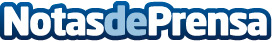 La plataforma para comprar y vender Apple y Samsung hecha por usuariosDespués de ser usuarios de varias webs de compra-venta de productos nuevos y de segunda mano, el equipo de batwhir.es se decidió a crear una plataforma de consumo colaborativo centrada en dos grandes marcas como son Samsung y AppleDatos de contacto:Miguel Muñoz649321529Nota de prensa publicada en: https://www.notasdeprensa.es/la-plataforma-para-comprar-y-vender-apple-y_2 Categorias: Imágen y sonido Telecomunicaciones Sociedad Emprendedores Consumo Dispositivos móviles Innovación Tecnológica http://www.notasdeprensa.es